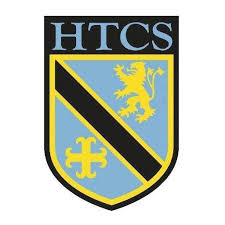 Unit: Challenges in the Human Environment – The Changing Economic World (UK)ProgressProgressProgressKey ideasRAGImpact of changes in the UK economy on employment patterns and regional growth (CGP p86-88)LessonLearning FocusAssessmentKey Words1Causes of economic change; de-industrialisation, globalisation & government policiesFormative questioning, Summative test, Triple Challenge, Regular Recall, ILOs, Fortnightly Focus, GCSEPod.De-industrialisation, Globalisation, Industrial structure, 2Post-industrial economy; new industries including IT, service, finance, research, science & business parksFormative questioning, Summative test, Triple Challenge, Regular Recall, ILOs, Fortnightly Focus, GCSEPod.Information technologies, Post-industrial economy, Science and business parks.3Social and economic changes in the rural landscape in one area of population growth (north Somerset) and on area of population decline (Cumbria) Formative questioning, Summative test, Triple Challenge, Regular Recall, ILOs, Fortnightly Focus, GCSEPod.Rural.4The North-South divide and strategies to reduce this divideFormative questioning, Summative test, Triple Challenge, Regular Recall, ILOs, Fortnightly Focus, GCSEPod.North-south divide (UK)5Improvements and developments in the UK’s transport networksFormative questioning, Summative test, Triple Challenge, Regular Recall, ILOs, Fortnightly Focus, GCSEPod.Transport.6UK’s position in the wider world; trade, culture, transport, electronic communication. Economic & political links with the European Union (EU) and the Commonwealth countriesFormative questioning, Summative test, Triple Challenge, Regular Recall, ILOs, Fortnightly Focus, GCSEPod.Commonwealth, European Union (EU)7Impacts of industry on the environment & how industrial development can become more sustainable: Jaguar Land Rover, WolverhamptonFormative questioning, Summative test, Triple Challenge, Regular Recall, ILOs, Fortnightly Focus, GCSEPod.Sustainable.